Рекомендации по проведению упражнений1. Проводить артикуляционную гимнастику нужно ежедневно, чтобы вырабатываемые у ребенка навыки закреплялись. Лучше выполнять упражнения 3-4 раза в день по 3-5 минут.2. Каждое упражнение выполняется по 5-7 раз.3. Статические упражнения выполняются по 10-15 секунд (удержание артикуляционной позы в одном положении).4. Идти от простых упражнений к более сложным.5. Из выполняемых упражнений новым может быть только одно, второе и третье даются для повторения и закрепления.6. Артикуляционную гимнастику выполняют сидя, так как в таком положении у ребенка прямая спина, тело не напряжено, руки и ноги находятся в спокойном положении.7. Проводить  гимнастику перед настенным зеркалом.8. Начинать гимнастику лучше с упражнений для губ.Упражнения1. Заборчик.Улыбнуться так, чтобы были видны зубки. Удерживать в таком положении под счет от 1 до 5-10.	2. Трубочка.Вытянуть сомкнутые губки вперед «трубочкой». Удерживать в таком положении по счет от 1 до 5-10.3. Заборчик – Трубочка.Выполнять чередование, удерживая губы в каждой позиции 3-5 секунд.4. Блинок.Приоткрыть рот, положить широкий язычок на нижнюю губу. Если язычок не распластывается, напряжен, предложите произнести в таком положении «пя-пя-пя» - пошлепать губками по язычку.5. Покусаем язычок.Выполнить упражнение «блинок» и покусать язычок зыбками по всей его длине.6. Качели.Приоткрыть рот и выполнять движения языком вверх вниз (то к нижним зубкам, то к верхним).7. Маляр.Водить кончиком языка по небу вперед - назад.8. Вкусное варенье.Слегка приоткрыть рот и широким передним краем языка облизать верхнюю губу (сверху вниз).9. Чашечка.Улыбнуться, показать зубы, приоткрыть рот и, «приклеив» язык к небу, широко открыть рот.10. Лошадка.Пощелкать языком.11. Грибок.Рот открыт. Язык присосать к нёбу.12. Гармошка.Улыбнуться, приоткрыть рот, приклеить язык к небу и, не отпуская языка, закрывать и открывать рот. 13. Пароход гудит.Губы в улыбке. Закусить зубами кончик языка и произнести «Ы-Ы-Ы».Комплекс артикуляционной гимнастикидля звука «л»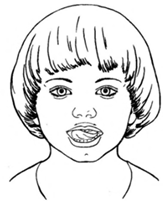 